IZD.272.3.42.2019.3								Wołów, 19.12.2019 r.  ZAWIADOMIENIE O WYBORZEZamawiający informuje, iż w wyniku przeprowadzonego postępowania w trybie zapytania ofertowego 
z dnia 13.12.2019 r.  na  realizację  zadania pn. „Wykonanie i dostawa tablic rejestracyjnych dla Starostwa Powiatowego w Wołowie w roku 2020 oraz w ramach zamówienia użyczenie i instalacja oprogramowania umożliwiającego elektroniczne składanie zamówień na tablice rejestracyjne” otrzymał następujące oferty:Jedynym kryterium oceny była najkorzystniejsza cena, tj. najniższa cena brutto.Zamawiający informuje, że w wyżej wymienionym zapytaniu do realizacji zadania wybrano najkorzystniejszą ofertę złożoną przez:UTAL Sp. z o.o. Gruszczyn, ul. Katarzyńska 9 62-006 KobylnicaUzasadnienie wyboru: Oferent przedstawił najkorzystniejszą ofertę cenową i złożył wymagany komplet dokumentów.Wybrany wykonawca zobowiązany jest skontaktować się z Zamawiającym w sprawie podpisania umowy.Załącznik nr 1 zawiera szczegółowe zestawienie ofert złożonych w zapytaniu na „Wykonanie i dostawa tablic rejestracyjnych dla Starostwa Powiatowego w Wołowie w roku 2020 oraz w ramach zamówienia użyczenie                   i instalacja oprogramowania umożliwiającego elektroniczne składanie zamówień na tablice rejestracyjne”Z UP. STAROSTYJarosław IskraWicestarosta____________________________________							Kierownik ZamawiającegoOtrzymują:- wszyscy uczestnicy postępowania- a/a (wydział IZD)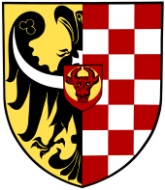                                             POWIAT WOŁOWSKItel. (71) 380 59 01                                                      Plac Piastowski 2fax (71) 380 59 00                                                        56-100 Wołówe-mail: starostwo@powiatwolowski.pl                       www.powiatwolowski.plL.p.Nazwa i adres wykonawcyCena bruttoPunktacja 1.UTAL Sp. z o.o. Gruszczyn,ul. Katarzyńska 962-006 Kobylnica111 266,50 zł100 pkt